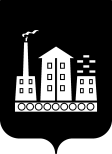 АДМИНИСТРАЦИЯГОРОДСКОГО ОКРУГА СПАССК-ДАЛЬНИЙПОСТАНОВЛЕНИЕ30 мая 2019 г.                      Спасск-Дальний, Приморского края                               № 242-па  О принятии актов обследований и заключений межведомственной комиссии по признанию жилых помещений непригодными для проживанияи многоквартирных домов аварийными и подлежащими сносу  В соответствии с Федеральным законом от 06 октября 2003 г. № 131-ФЗ «Об общих принципах организации местного самоуправления в Российской Федерации»,   на основании пунктом 4, статьи 15 Жилищного кодекса Российской Федерации, постановлением Правительства Российской Федерации от 28 января 2006г. № 47 «Об утверждении Положения о признании помещения жилым помещением, жилого помещения непригодным для проживания и многоквартирного дома аварийным и подлежащим сносу или реконструкции», Устава городского округа Спасск-Дальний, рассмотрев акты обследований многоквартирных жилых домов и заключения о признании аварийными многоквартирных жилых домов, расположенных на территории городского округа Спасск – Дальний, Администрация городского округа Спасск-ДальнийПОСТАНОВЛЯЕТ:1. Принять акты обследования жилых помещений  расположенных на территории городского округа Спасск-Дальний, согласно реестру (приложение № 1).2. Принять заключение об оценке соответствия помещения (многоквартирного дома) требованиям, установленным  в Положении о признании помещения жилым помещением, жилого помещения непригодным для проживания, многоквартирного дома аварийным и подлежащим сносу или реконструкции, садового дома жилым домом и жилого дома садовым домом,  согласно реестру (приложение № 2).3. Признать указанные в  реестре приложения № 3 помещения, непригодным для проживания.4. Управлению жилищно-коммунального хозяйства Администрации городского округа Спасск – Дальний (Симоненко) расселить жильцов, проживающих  в  помещениях, непригодных для проживания и в многоквартирном доме, признанном аварийным и подлежащим сносу, в срок до  30 декабря 2025 года;5. Административному управлению Администрации городского округа Спасск-Дальний (Моняк) настоящее постановление опубликовать в периодическом печатном издании и разместить на официальном сайте городского округа Спасск-Дальний.6. Контроль за исполнением настоящего постановления возложить на первого заместителя главы Администрации городского округа Спасск-Дальний О.А.Митрофанова.7. Настоящее постановление вступает в силу со дня его официального опубликования (обнародования).Глава городского округа Спасск - Дальний			                                В.В. Квон   	Приложение № 1к постановлению Администрациигородского округа Спасск-Дальний	 от 30.05.2019  № 242-паРЕЕСТРактов обследования жилых помещенийрасположенных на территории городского округа Спасск-ДальнийПриложение № 2к постановлению Администрациигородского округа Спасск-Дальний	 от 30.05.2019  № 242-па РЕЕСТРзаключений об оценке соответствия помещения (многоквартирного дома) требованиям, установленным  в Положении о признании помещения жилым помещением, жилого помещения непригодным для проживания, многоквартирного дома аварийным и подлежащим сносу или реконструкции, садового дома жилым домом и жилого дома садовым домом, расположенных на территории городского округа Спасск - Дальний,  непригодными для проживанияПриложение № 3к постановлению Администрациигородского округа Спасск-Дальний	от 30.05.2019  № 242-па РЕЕСТРзаключений о признании о признании жилых помещений, расположенных на территории городского округа Спасск - Дальний,  непригодными для проживания№ п/пАдрес№ жилого помещения№ акта Дата1ул.Советская, 323823.04.2019№ п/пАдрес№ жилого помещения№ заключения Дата1ул. Советская,323807.05.2019№ п/пАдрес№ жилого помещения№ заключения Дата1ул. Советская, 323807.05.2019